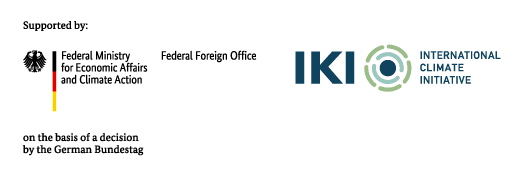 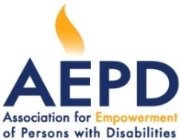 BẢN THAM CHIẾU NHIỆM VỤTổ chức Cuộc thi “kiến thức và kỹ năng về quản lý rủi ro thiên tai dựa vào cộng đồng và thích ứng với biến đổi khí hậu”(Bản tham chiếu này là một phần không tách rời của Hợp đồng Tư vấn.)Giới thiệu chungNằm trong khu vực nhiệt đới gió mùa gần trung tâm bão Tây Thái Bình Dương, theo đánh giá của Chương trình phát triển Liên Hiệp Quốc. Việt Nam là một trong 5 quốc gia chịu tác động mạnh nhất của biến đổi khí hậu và nước biển dâng. Với dự báo tăng lên về cường độ cũng như tần suất của các loại thiên tai như hiện nay tại Việt Nam, mức độ tổn thương và rủi ro trước thiên tai cũng đồng thời gia tăng, tác động tiêu cực đến đời sống và sản xuất của nhân dân, dẫn đến mất an ninh lương thực và đói nghèo. Nhóm cộng đồng dễ bị tổn thương, đặc biệt là người khuyết tật ở vùng nông thôn như Quảng Bình sẽ bị ảnh hưởng gấp bội do khả năng chống chịu của họ còn mong manh. Chính vì vậy, người dân địa phương, đặc biệt là nhóm người dễ bị tổn thương như người khuyết tật cần được trang bị kiến thức và kỹ thuật cần thiết nhằm nâng cao năng lực chủ động ứng phó với thiên tai và giảm thiểu tình trạng dễ bị tổn thương. Hội vì sự phát triển của NKT đang thực hiện dự án “Nâng cao khả năng chống chịu của người khuyết tật trước các tác động của biến đổi khí hậu” do chương trình IKI Small Grants hỗ trợ, với nguồn tài trợ từ Bộ Kinh tế Liên bang và Hành động Khí hậu (BMWK) và Văn phòng Ngoại giao Liên bang (AA), với sự điều phối của Bộ Liên bang về Môi trường, Bảo tồn Thiên nhiên và An toàn Hạt nhân và bảo vệ người tiêu dùng (BMUV), thông qua tổ chức Hợp tác quốc tế Đức (GIZ). Dự án tập trung hỗ trợ các hộ gia đình dễ bị tổn thương, đặc biệt là NKT thực hiện các biện pháp phòng ngừa và thích ứng với BĐKH, đặc biệt là vừa qua dự án đã tổ chức 04 khóa tập huấn về QLRRTTDVCĐ và thích ứng với BĐKH cho thành viên Ban chỉ huy phòng chống thiên tai xã/thôn và đại diện các hộ gia đình có người khuyết tật. Những kiến thức và kỹ năng được tích lũy từ việc tham gia thực hiện dự án sẽ được chính đại diện của các xã thể hiện tại cuộc thi này. Đây là cơ hội để các thành viên trong cộng đồng và NKT củng cố kiến thức, giao lưu học hỏi và chia sẻ những hiểu biết về phương pháp QLRRTT dựa vào cộng đồng và thích ứng với BĐKH có lồng ghép hòa nhập NKT, cũng như khả năng xử lý những tình huống bất lợi do thiên tai và biến đổi khí hậu gây ra. Các phần thi giữa các đội cũng như phần thi dành cho khán giả sẽ giúp nâng cao nhận thức cho cộng đồng về tác động của biến đổi khí hậu để có các biện pháp phòng ngừa ứng phó thiên tai, lồng ghép nhu cầu của NKT vào kế hoạch phòng chống thiên tai của địa phương và tạo cơ hội cho NKT tham gia vào các hoạt động phòng chống thiên tai ở cộng đồng. Cuộc thi được kỳ vọng đem đến những minh chứng thuyết phục về khả năng của NKT và cộng đồng trong việc ứng phó và phục hồi trước những tác động và nguy cơ của tình trạng biến đổi khí hậu diễn biến ngày một phức tạp trên thế giới.Mục tiêuNâng cao nhận thức của người khuyết tật và cộng đồng về biến đổi khí hậu và giảm nhẹ thiên tai nhằm giảm thiểu các tổn thương do biến đổi khí hậu và thiên tai gây ra;Lồng ghép hòa nhập nhu cầu của người khuyết tật vào kế hoạch phòng chống thiên tai của địa phương;Tạo cơ hội cho người khuyết tật tham gia vào quá trình phòng chống thiên tai của địa phương.Giúp người khuyết tật có khả năng chủ động trong công tác phòng chống thiên taiGiúp NKT tự tin hơn trong việc tham gia các hoạt động của cộng đồng.Củng cố kiến thức về phòng ngừa và giảm nhẹ thiên tai cho ban phòng chống thiên tai cấp xã, người khuyết tật và cộng đồngThông tin về cuộc thiThành phần tham gia cuộc thi: 4 đội chơi đến từ 4 xã địa bàn dự án bao gồm xã Tân Ninh và Trường Xuân huyện Quảng Ninh, xã Xuân Thủy và An Thủy huyện Lệ Thủy.Mỗi đội chơi gồm 5 người, trong đó có ít nhất 3 người khuyết tật hoặc người nhà của NKTĐại diện huyện Quảng Ninh và Lệ Thủy: UBND, Ban phòng chống thiên tai huyện, Hội Phụ nữ, Đoàn thanh niên và các bên liên quan khác.Đại diện các xã dự án: UBND, các tổ chức xã hội như nông dân, chữ thập đỏ, nông dân, phụ nữ, CLB người khuyết tật, …Ban giám khảo: 3 ngườiAEPD: 10 ngườiBáo chí truyền hìnhCộng đồng dân cư quan tâm đến sự kiệnBố cụcCuộc thi được thiết kế gồm 3 phần và 1 phần thi dành cho khán giảChào hỏiPhần thi kiến thứcPhần thi kỹ năng Phần thi dành cho khán giảThời gian và địa điểm: Cuộc thi dự kiến được tổ chức tại Thành phố Đồng Hới, vào tháng 10/2023. Yêu cầu đối với tư vấn Tư vấn sẽ đảm nhận các nhiệm vụ (nhưng không giới hạn) dưới đây: Soạn thảo thể lệ cuộc thi phù hợp với tiêu chí và điều kiện của các đối tượng tham gia. Thiết kế nội dung, hình thức của cuộc thi, bao gồm toàn bộ các câu hỏi và đáp án sử dụng trong cuộc thi. Đảm bảo mỗi một phần thi có tối thiểu 15 câu hỏi đi từ cơ bản đến nâng cao phù hợp với nội dung đã tập huấn, phù hợp với trình độ của người tham gia và đặc biệt là lồng ghép các kiến thức và kinh nghiệm thực tế. Ngoài ra cần đảm bảo có ít nhất 10 câu hỏi dự phòng cho trường hợp không phân định được thắng thua giữa các đội.Mỗi câu hỏi cần phải đưa ra ít nhất 03 phương án lựa chọn, đáp án và giải thích cho đáp án đó. Thảo luận và thống nhất với lãnh đạo AEPD về phương pháp, nội dung câu hỏi, cách thức tổ chức cuộc thi trước khi thực hiện; Thiết kế các câu hỏi và phương án lựa chọn trên Powerpoint để sử dụng trong cuộc thiBộ câu hỏi-đáp án cùng giải thích và nội dung soạn trên Powerpoint gửi về văn phòng AEPD trước khi tổ chức cuộc thi 5 ngày.Tham gia làm giám khảo cuộc thi; Viết báo cáo đầy đủ và chi tiết về cuộc thi bằng tiếng Việt và tiếng Anh.  Yêu cầu về năng lực và kinh nghiệm của tư vấn Có kiến thức và kinh nghiệm thực tiễn về quản lý rủi ro thiên tai dựa vào cộng đồng, thích ứng với BĐKH. Có nhiều kinh nghiệm trong việc thiết kế, tổ chức và thúc đẩy các hoạt động nâng cao năng lực, đặc biệt là các sự kiện truyền thông như tổ chức cuộc thi, tọa đàm v.v; Ưu tiên cho người đã từng thiết kế và tổ chức ít nhất 03 cuộc thi tương tựThành thạo phần mềm Powerpoint Kết quả mong đợi 01 cuộc thi về kiến thức và kỹ năng được tổ chức với sự tham gia của ít nhất 20 thành viên là NKT, người nhà của NKT và cán bộ thôn/xã. Bộ câu hỏi – đáp án cùng tối thiểu 03 phương án lựa chọn/câu hỏi; giải thích cho từng đáp án khi cần. Ít nhất 15 câu hỏi cho mỗi phần thi và 10 câu dự phòng. 01 bản Powerpoint thiết kế và đưa toàn bộ các câu hỏi và phương án trả lời, có ấn định thời gian cho từng câu hỏi. Phí tư vấn Phí tư vấn sẽ được trả dựa trên kinh nghiệm làm việc của tư vấn. Mức phí cụ thể sẽ được quyết định sau khi thảo luận thống nhất với văn phòng AEPD.Các khoản thu xếp chi trả và hậu cần khácNhiệm vụ được xem là hoàn tất khi hoàn thành tập huấn, nộp bản báo cáo kết thúc và được AEPD chấp thuận. Trong trường hợp báo cáo bị đánh giá không đạt chất lượng, 30% của lần trả phí cuối cùng sẽ được giữ lại. Tư vấn phải chịu trách nhiệm bồi thường các thiệt hại gây ra (nếu có) đối với AEPD do nhiệm vụ không hoàn thành.Tất cả các khoản chi trả cho công dân Việt Nam đều được thực hiện bằng tiền đồng Việt Nam. Việc thanh toán phí sẽ được thực hiện theo phương thức: Thanh toán bằng chuyển khoản hay séc ngân hàng. Theo quy định, AEPD trích 10% thuế thu nhập PIT được áp dụng trong trường hợp giá trị hợp đồng lớn hơn 2.000.000 đồng. AEPD chịu trách nhiệm nộp số thuế đã trích vào ngân sách nhà nước và lưu hồ sơ nộp thuế tại văn phòng AEPD. Hồ sơ tư vấn Đề nghị (các) nhà tư vấn quan tâm đến công việc trên vui lòng gửi hồ sơ đề xuất tư vấn bằng tiếng Việt văn phòng AEPD bao gồm: Đề xuất kỹ thuật (Bao gồm thể lệ cuộc thi, Bộ câu hỏi và các nội dung liên quan khác); Đề xuất về tài chính/phí tư vấn (nêu rõ số ngày tư vấn và phí tư vấn cho từng hoạt động); Hồ sơ tư vấn cần gửi cho AEPD trước ngày 21/9/2023 theo địa chỉ:HỘI VÌ SỰ PHÁT TRIỂN CỦA NGƯỜI KHUYẾT TẬT QUẢNG BÌNHĐịa chỉ: 18A Quang Trung - TP. Đồng Hới - Tỉnh Quảng BìnhEmail: info.aepd@gmail.com